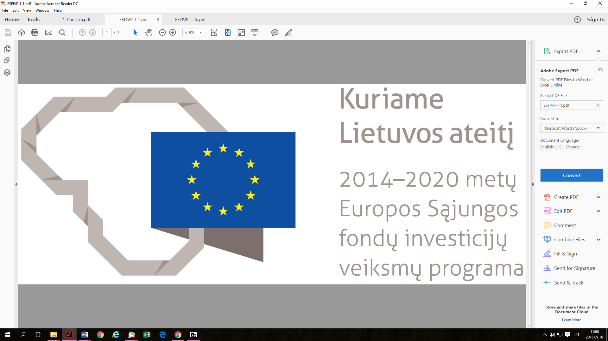 Neringos savivaldybė pradeda įgyvendinti projektą „Darnaus judumo priemonių diegimas Neringos savivaldybėje “Neringos sav. įrengta transporto infrastruktūra neatitinka šiuolaikinėms transporto sistemos keltinų reikalavimų - esama pėsčiųjų ir bemotorio transporto infrastruktūra nepatraukli, skatinanti naudoti motorines asmeninio transporto priemones, sukeliančias neigiamas pasekmes aplinkai - oro, triukšmo ir vizualinę taršą. Taigi, kilnojamojo pobūdžio taršos šaltinių keliama taršą savivaldybėje išlieka gana dideliu neigiamo poveikio aplinkai veiksniu. Ši problema ypač išryškėja vasaros metu. Poilsiautojai dažniausiai renkasi asmenines transporto priemones, todėl dėl netinkamo parkavimo, kamščių ir padidėjusios oro taršos problemos kelia susirūpinimą aplinkosaugos klausimais. Neringos sav. darnaus judumo plano priemonės numato visą paketą šios taršos priežastis mažinančių priemonių, kurių viena - rekonstruoti bei pritaikyti infrastruktūrą, ją pritaikant specialiųjų poreikių turintiems žmonėms, taip skatinant visų grupių gyventoju ir poilsiautojus naudoti dviračius arba pasirinkti kelionę pėsčiomis. Taip būtų mažinama ne transporto tarša, bet būtų prisidedama prie aktyvesnio ir sveikesnio gyvenimo sąlygų sudarymo, mažinamas motorinio transporto sukeliamo triukšmo lygis, prisidedama prie darnaus kurorto vystymosi. Projekto metu bus rekonstruota ir sutvarkyta dalis judumo infrastruktūros Nidos gyvenvietėje, pritaikant ją žmonėms turintiems specialiuosius poreikius.Įgyvendinus projektą būtų pasiektas produkto stebėsenos rodiklis "Įgyvendintos darnaus judumo priemonės", kodas P.S/ 323 - 1 vnt.. Pasiektas stebėsenos rodiklis turės teigiamą poveikį judumo  infrastruktūros, skirtos susisiekimui, Nidoje (Neringos savivaldybėje) pritaikymui ir naudojimui specialiųjų poreikių turintiems asmenims.Įgyvendinus projektą, būtų sutvarkyta bei pritaikyta specialiųjų poreikių turintiems asmenims judumo infrastruktūra -  apie 7200 kv. m Nidos centrinėje dalyje.        Bendra projekto vertė –  1 053 450,22 Eur        Projektui skirta parama iš Europos regioninės plėtros fondo – 453 015,40 Eur        Neringos savivaldybės biudžeto lėšos –   600 434,82 Eur        Projekto veiklų įgyvendinimo pradžia – 2020-08-25        Projekto veiklų įgyvendinimo pabaiga – 2022-09-30